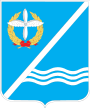 Совет Качинского муниципального округа города СевастополяРЕШЕНИЕ  №14/100О внесении изменений в решение Совета Качинского муниципального округаот 02 июля 2015 г. № 20 «Об утверждении Положения о бюджетном процессе вовнутригородском муниципальном образовании города Севастополя Качинский муниципальный округ»В соответствии с Бюджетным кодексом Российской Федерации, Федеральным Законом от 30 сентября 2015 года № 273-ФЗ «Об особенностях составления и утверждения проектов бюджетов бюджетной системы Российской Федерации на 2016 год, о внесении изменений в отдельные законодательные акты Российской Федерации и признании утратившей силу статьи 3 Федерального закона «О приостановлении действия отдельных положений Бюджетного кодекса Российской Федерации», Совет Качинского муниципального округаРЕШИЛ:Внести в решение Совета Качинского муниципального округа от             02 июля 2015 г. № 20 «Об утверждении Положения о бюджетном процессе во внутригородском муниципальном образовании города Севастополя Качинский муниципальный округ» следующие изменения:П. 10.1. Положения изложить в следующей редакции:«10.1. Составление проекта бюджета осуществляется в соответствии с главой 20 Бюджетного кодекса Российской Федерации и является исключительной прерогативой МА Качинского МО.Непосредственное составление бюджета осуществляется финансово-экономическим отделом МА Качинского МО.Проект местного бюджета составляется и утверждается сроком на один год в форме решения Совета муниципального образования». П. 19.3. Положения изложить в следующей редакции:«Отчет об исполнении местного бюджета за первый квартал, полугодие и девять месяцев текущего финансового года утверждается местной администрацией и представляется в Совет муниципального образования, Контрольно-счетную палату города Севастополя и созданный Советом Качинского муниципального образования орган по осуществлению финансового контроля бюджета внутригородского муниципального образования города Севастополя Качинский муниципальный округ.»Приостановить действие раздела 11 Положения в отношении составления и утверждения проекта бюджета внутригородского муниципального образования города Севастополя Качинский муниципальный округ на плановый период, предоставления в Совет Качинского муниципального округа одновременно с указанным проектом документов и материалов на плановый период и сроков внесения проекта бюджета внутригородского муниципального образования города Севастополя Качинский муниципальный округ.Местная администрация внутригородского муниципального образования города Севастополя Качинский муниципальный округ вносит проект решения о бюджете внутригородского муниципального образования города Севастополя Качинский муниципальный округ на 2016 год не позднее 7 рабочих дней до окончания финансового года.Обнародовать настоящее решение на официальном сайте Правительства города Севастополя и на информационном стенде Совета ВМО Качинский муниципальный округ.Решение вступает в силу с момента принятия.4. Контроль за выполнением настоящего решения оставляю за собой.I созывXIV сессия2014 - 2016 гг.20 ноября 2015 года                                          пгт. КачаГлава ВМО Качинский МО,исполняющий полномочия председателя Совета,                                   Н.М. ГерасимГлава местной администрацииВ.А.Плеханов